TÝDENNÍ PLÁN22. 6. – 26. 6. 2020INFORMACE PRO RODIČE :	                          Prosím všechny zákonné zástupce a žáky, kteří jsou doma, aby si přišli pro své věci, vezměte si tašku, odnesete si kapsář, úbor, desky na výkresy atd. Žáci, kteří zvolili domácí výuku, si mohou vysvědčení vyzvednout 30. 6. od 9 – 9. 50 hodin u třídního učitele nebo od 1. – 10. 7. v sekretariátu školy.   Krásný týden Vám přeji.  J. Havlíčková                                         PŘEDMĚTCO SE NAUČÍMECO SI PŘIPRAVÍMEČJ| PsaníSlabikář – str. 74 - 81. Nová hláska a písmeno F, f. Vyhledáme všechna F, f v říkadle na str. 78. Pořádně natrénujeme nové slabiky.Natrénujeme čtení slov a vět. Čtení s porozuměním. Vypracujeme všechny úkoly na každé stránce. Písanka č. 4  –  str. 6 - 12. Naučíme se psát písmeno D, f, F. Každý den nám maminka nadiktuje 5 slov - jako diktát. Trénujeme písmena, která známe -  e, l, m, i, t, u, k, o, p, a, A, M, O, I, j, J, P, U, y, n, N, v, V, z, d, S, š, Š, r, R, c, C, h, H, Z, T, b, B, č, Č, ž, Ž, ř, Ř, K, E, L, ch, Ch) Při psaní se správně posadíme a zkontrolujeme si úchop pera. Písmeno nejprve natrénujeme na stírací tabulku. www.bobyho-skola.cz – psaní písmen.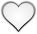 penál (plně vybavený, pero, alespoň dvě ořezané tužky, všechny barvy pastelek)Stírací tabulka, fix  na bílou tabuli a hadříkMMatematika – 2. díl – str. 44 - 48. Stále procvičujeme číselnou řadu do 20, tam a zpět.  SloupečkyČaJS(ČaJS-Člověk a jeho svět) Poznáváme hodiny. Kolik je hodin? Opakování – Orientace v čase.  Doplníme si v učebnici str. 59 – 61.VV + PČ(ČaSP)DOMÁCÍÚKOLY